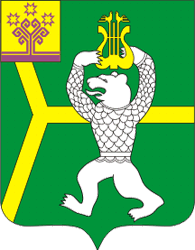 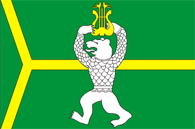                     Чадукасинское сельское поселение                                                              Красноармейского района                             Чувашской Республики                               Муниципальная газета         Чадукасинский                                         вестник       Выпуск № 23                                                                                  18 декабря 2020 годаВ номере:О внесении изменений в решение Собрания депутатов Чадукасинского сельского поселения Красноармейского района Чувашской    Республики  от  30.05.2018  № С-30/4О внесении изменения в решение Собрания депутатов Чадукасинского сельского поселения Красноармейского района Чувашской Республики от 13.12.2019 № С-50/4О внесении изменения в постановление администрации Чадукасинского          сельского поселения Красноармейского района Чувашской Республики от          16.03.2020 г №104.    Об определении места площадки по применению пиротехнических изделий на    территории Чадукасинского сельского поселения Красноармейского района в период проведения новогодних и рождественских праздниковО внесении изменений в решение Собрания депутатов Чадукасинского сельского поселения Красноармейского района Чувашской    Республики  от  30.05.2018  № С-30/4В соответствии с Федеральными законами от 02.03.2007 № 25-ФЗ «О муниципальной службе в Российской Федерации», от 16.12.2019 № 432-ФЗ «О внесении изменений в отдельные законодательные акты Российской Федерации в целях совершенствования законодательства Российской Федерации о противодействии коррупции», Законом Чувашской Республики от 21.09.2020 № 70 «О внесении изменений в Закон Чувашской Республики «О муниципальной службе в Чувашской Республике»,  Собрание депутатов Чадукасинского сельского поселения р е ш и л о:1. Внести в Положение о муниципальной службе Чадукасинского сельского поселения Красноармейского района Чувашской Республики, утвержденное решением Собрания депутатов Чадукасинского сельского поселения Красноармейского района Чувашской Республики от 30.05.2018  № С-30/4 (с изменениями, внесенными решениями Собрания депутатов Чадукасинкого сельского поселения Красноармейского района Чувашской Республики от 17.05.2019   № С- 40/5, 17.04.2020   № С-54/2) (далее по тексту – Положение, Положение о муниципальной службе Чадукасинского сельского поселения), следующие изменения: 1) абзац десятый пункта 10.8 изложить в следующей редакции:«Документами, подтверждающими стаж муниципальной службы, являются трудовая книжка и (или) сведения о трудовой деятельности, оформленные в установленном законодательством Российской Федерации порядке, военный билет, справка военного комиссариата и иные документы соответствующих государственных органов, архивных учреждений, установленные законодательством Российской Федерации.»;2) дополнить разделом 13 следующего содержания:«13.  Порядок получения муниципальным служащим разрешения представителя нанимателя (работодателя) на участие на безвозмездной основе в управлении некоммерческой организацией13.1. Муниципальный служащий, имеющий намерение участвовать на безвозмездной основе в управлении некоммерческой организацией (кроме участия в управлении политической партией, органом профессионального союза, в том числе выборным органом первичной профсоюзной организации, созданной в органе местного самоуправления, аппарате избирательной комиссии муниципального образования, участия в съезде (конференции) или общем собрании иной общественной организации, жилищного, жилищно-строительного, гаражного кооперативов, товарищества собственников недвижимости) (далее по тексту – некоммерческая организация), письменно обращается к представителю нанимателя (работодателю) с ходатайством о получении разрешения представителя нанимателя (работодателя) на участие на безвозмездной основе в управлении некоммерческой организацией (далее по тексту – ходатайство) по форме согласно приложению 1 к настоящему Положению. К ходатайству прилагаются копии учредительных документов некоммерческой организации, в управлении которой муниципальный служащий намерен участвовать.13.2. Участие муниципального служащего на безвозмездной основе в управлении некоммерческой организацией не должно приводить к конфликту интересов или возможности возникновения конфликта интересов при исполнении должностных обязанностей.13.3. Ходатайство представляется муниципальным служащим ответственному специалисту администрации Чадукасинского сельского поселения Красноармейского района Чувашской Республики по профилактике коррупционных и иных правонарушений (далее по тексту – ответственный специалист) до начала участия в управлении некоммерческой организацией.13.4. Лица, участвующие на безвозмездной основе в управлении некоммерческой организацией на день назначения на должность муниципальной службы, представляют ответственному специалисту ходатайство и прилагаемые к нему документы, указанные в пункте 13.1 настоящего Положения, не позднее следующего рабочего дня после дня назначения на должность муниципальной службы.13.5. Ответственный специалист:1) регистрирует ходатайство в день поступления в журнале регистрации ходатайств о получении муниципальными служащими разрешений представителя нанимателя (работодателя) на участие на безвозмездной основе в управлении некоммерческой организацией, который оформляется по форме согласно приложению 2 к настоящему Положению;2) по требованию муниципального служащего выдает ему расписку в получении ходатайства либо копию указанного ходатайства с указанием даты его получения и регистрационного номера;3) осуществляет предварительное рассмотрение ходатайства и подготовку мотивированного заключения о возможности (невозможности) участия муниципального служащего на безвозмездной основе в управлении некоммерческой организацией (далее по тексту – мотивированное заключение);4) представляет ходатайство, мотивированное заключение, а также письменные пояснения муниципального служащего, полученные в соответствии с пунктом 13.6 настоящего Положения, на рассмотрение представителю нанимателя (работодателю) в течение семи рабочих дней со дня регистрации ходатайства.13.6. При подготовке мотивированного заключения ответственный специалист может с согласия муниципального служащего, подавшего ходатайство, проводить беседу с ним и получать от него письменные пояснения.13.7. По результатам рассмотрения ходатайства, а также мотивированного заключения и материалов, полученных в результате предварительного рассмотрения ходатайства, представитель нанимателя (работодатель) в течение трех рабочих дней со дня их поступления принимает одно из следующих решений:1) разрешить муниципальному служащему участие на безвозмездной основе в управлении некоммерческой организацией;2) не разрешать муниципальному служащему участие на безвозмездной основе в управлении некоммерческой организацией.13.8. Основанием для принятия решения, предусмотренного подпунктом 2 пункта 13.7 настоящего Положения, является ситуация, при которой отдельные функции муниципального (административного) управления указанной в ходатайстве некоммерческой организацией входят в должностные обязанности муниципального служащего и исполнение которых приводит или может привести к конфликту интересов.13.9. Ответственный специалист в течение трех рабочих дней со дня принятия представителем нанимателя (работодателем) решения по результатам рассмотрения ходатайства в письменной форме уведомляет муниципального служащего о принятом решении.13.10. Ходатайство, мотивированное заключение и материалы, полученные в результате предварительного рассмотрения ходатайства, решение представителя нанимателя (работодателя) приобщаются к личному делу муниципального служащего.13.11. Муниципальный служащий, участвующий в управлении некоммерческой организацией, не позднее десяти календарных дней со дня изменения наименования, местонахождения и адреса некоммерческой организации, реорганизации некоммерческой организации, изменения единоличного исполнительного органа или коллегиального органа, в качестве которого или в качестве члена которого данное лицо участвует на безвозмездной основе в управлении некоммерческой организацией, изменения наименования соответствующего органа или его полномочий уведомляет об этом представителя нанимателя (работодателя).»;3) дополнить настоящее Положение приложениями №№ 1 и 2 (прилагаются).2. Настоящее решение вступает в силу после его официального опубликования в периодическом печатном издании «Вестник Чадукасинского сельского поселения».Глава Чадукасинского сельского поселения    	                                                   Г. В. Михайлов                                                 Приложение № 1к Положению о муниципальной службе Чадукасинского сельского поселения                                    ______________________________________(наименование должности, фамилия и инициалыпредставителя нанимателя (работодателя)                                 от _______________________________                                   (фамилия и инициалы, наименование                                                                                         должности муниципального служащего)ХОДАТАЙСТВОо получении разрешения представителя нанимателя (работодателя)на участие на безвозмездной основе в управлении некоммерческой организациейВ соответствии с подпунктом «б» пункта 3 части 1 статьи 14 Федерального закона  от  2  марта 2007 года N 25-ФЗ «О муниципальной службе в Российской Федерации» и статьей 8.3 Закона Чувашской Республики от 5 октября 2007 года N  62  «О  муниципальной службе в Чувашской Республике» прошу разрешить мне участвовать   на   безвозмездной   основе   в   управлении   некоммерческой организацией _____________________________________________________________________________________________________________.(указать наименование, местонахождение, адрес, идентификационный номер налогоплательщика некоммерческой организации, наименование органа управления некоммерческой организацией и его полномочия, основной вид деятельности некоммерческой организации, срок, в течение которого планируется участие в управлении некоммерческой организацией)Участие   на   безвозмездной   основе   в   управлении   некоммерческой организацией не повлечет за собой конфликта интересов._______________          ___________________          _____________________    (дата)                                  (подпись)                        (расшифровка подписи)Регистрационный номер ___________________________Дата регистрации      «___» ____________ 20___ года__________________________________            _____________________________(подпись лица, зарегистрировавшего                    (расшифровка подписи)           ходатайство)Приложение № 2к Положению о муниципальной службе Чадукасинского сельского поселения ЖУРНАЛ РЕГИСТРАЦИИходатайств о получении муниципальными служащимиразрешений представителя нанимателя (работодателя)на участие на безвозмездной основе в управлениинекоммерческой организациейВ соответствии с Законом Чувашской Республики от 05.10.2007 № 62 «О муниципальной службе в Чувашской Республике»,  постановлением Кабинета Министров Чувашской Республики от 02.10.2020 № 549 «О внесении изменений в некоторые постановления Кабинета Министров Чувашской Республики», решением Собрания депутатов Чадукасинского сельского поселения Красноармейского района Чувашской Республики «О бюджете Чадукасинского сельского поселения Красноармейского района на 2020 год и на плановый период 2021 и 2022 годов», 	Собрание депутатов Чадукасинского сельского поселения  р е ш и л о:Внести изменение в Положение о денежном содержании и материальном стимулировании лиц, замещающих муниципальные должности и должности муниципальной службы Чадукасинского сельского поселения Красноармейского района, утвержденное решением Собрания депутатов Чадукасинского сельского поселения Красноармейского района Чувашской Республики от 13.12.2019 № С-50/4 (с изменениями, внесенными решением Собрания депутатов Чадукасинского сельского поселения от 03.11.2020 № С-3/3) (далее по тексту – Положение), изложив приложения № 1 к  Положению в редакции согласно приложению № 1 к настоящему решению.Настоящее решение вступает в силу после его официального опубликования в периодическом печатном издании «Чадукасинский Вестник» и распространяется на правоотношения, возникшие с 01 октября 2020 года.Глава Чадукасинского сельского поселения                                                                    Г.В. Михайлов                                             Приложение № 1 к Решению Собрания депутатовЧадукасинского сельского поселения Красноармейского районаЧувашской Республикиот 18.12.2020 № С-7/ 2                                                                                                                    Приложение № 1                                                                                                                                            к  Положению о денежном содержании                                                             и материальном стимулировании лиц,                                                                          замещающих муниципальные должности                                                           и должности муниципальной службы                                                                               Чадукасинского сельского поселения Красноармейского районаР А З М Е Р Ыдолжностных окладов и ежемесячного денежного поощрения лиц,замещающих муниципальные должности и должностимуниципальной службы                                                         постановление18.12.2020 г                                                                                                       №66О внесении изменения в постановлениеадминистрации Чадукасинскогосельского поселения Красноармейского районаЧувашской Республики от 16.03.2020 №10В соответствии с Федеральным законом от 31.07.2020 N 259-ФЗ «О цифровых финансовых активах, цифровой валюте и о внесении изменений в отдельные законодательные акты Российской Федерации», Законом Чувашской Республики от 21.09.2020 N 70 «О внесении изменений в Закон Чувашской Республики «О муниципальной службе в Чувашской Республике», администрация Чадукасинского сельского поселения Красноармейского района  п о с т а н о в л я е т:1. Внести в пункт 5.1 Положения о представлении гражданами, претендующими на замещение должностей муниципальной службы, и муниципальными служащими сведений о доходах, расходах, об имуществе и обязательствах имущественного характера своих и своих супруга (супруги) и несовершеннолетних детей», утвержденное постановлением администрации Чадукасинского сельского поселения Красноармейского района от 16.03.2020 № 10 (с изм. от 07.04.2020 № 19, от 30.04.2020 № 30) следующее изменение, дополнив после слов «акций (долей участия, паев в уставных (складочных) капиталах организаций)» словами «, цифровых финансовых активов, цифровой валюты»; 2. Настоящее постановление подлежит официальному опубликованию в периодическом печатном издании «Вестник Чадукасинского сельского поселения» и вступает в силу с 01 января 2021 года.Глава Чадукасинского сельского поселения                                                               Г. В. Михайлов.                                                        постановление15.12.2020 г                                                                                             № 64Об определении места площадки по применению пиротехнических изделий на территории Чадукасинского сельского поселения Красноармейского района в период проведения новогодних и рождественских праздников          В соответствии с постановлением Правительства Российской Федерации от 22 декабря 2009 г. N 1052 г. "Об утверждении требований пожарной безопасности при распространении и использовании пиротехнических изделий", и в целях обеспечения повышенных мер безопасности, сохранения жизни и здоровья граждан,  администрация Красноармейского сельского поселения Красноармейского района Чувашской Республики   п о с т а н о в л я е т:1. Определить открытую площадку для применения пиротехнических изделий в период новогодних и рождественских праздников на территории Чадукасинского сельского поселения –площадка перед парком по ул. 40 лет Победы.2. Отнести к местам, запрещенным для применения пиротехнических изделий:-помещения, здания и сооружения любого функционального назначения;-территории взрывоопасных и пожароопасных объектов, полосы отчуждения газопроводов и линий высоковольтной электропередачи;-крыши, балконы, лоджии и выступающие части фасадов зданий (сооружений);-сценическая площадка.3.Рекомендовать гражданам применять пиротехнические изделия только на определенных для запуска фейерверков местах и в соответствии с инструкцией по применению.4.Настоящее постановление опубликовать на сайте Красноармейского сельского поселения и в периодическом печатном издании «Чадукасинский Вестник ».5.Контроль за исполнением настоящего постановления оставляю за собой.  Глава Чадукасинского  сельского поселения                                              	Михайлов Г.В.ЧĂВАШ РЕСПУБЛИКИКРАСНОАРМЕЙСКИ РАЙОНẺЧУВАШСКАЯ РЕСПУБЛИКА КРАСНОАРМЕЙСКИЙ РАЙОН  ЧАТУКАССИ  ЯЛ ПОСЕЛЕНИЙĚН ДЕПУТАТСЕН ПУХĂВĚЙЫШĂНУ2020.12. 18  № С –7 /1Чатукасси ялеСОБРАНИЕ ДЕПУТАТОВ ЧАДУКАСИНСКОГО СЕЛЬСКОГО ПОСЕЛЕНИЯРЕШЕНИЕ               18.12.2020   № С –7/1д.Чадукасы№ п/пФамилия, имя, отчество (последнее - при наличии), наименование должности муниципального служащего, представившего ходатайствоНаименование и идентификационный номер налогоплательщика некоммерческой организации, указанной в ходатайствеДата поступления ходатайстваРешение представителя нанимателя (работодателя)Отметка о направлении уведомления муниципальному служащему о принятом решении представителем нанимателя (работодателем)123456ЧĂВАШ РЕСПУБЛИКИКРАСНОАРМЕЙСКИ РАЙОНẺЧĂВАШ РЕСПУБЛИКИКРАСНОАРМЕЙСКИ РАЙОНẺЧĂВАШ РЕСПУБЛИКИКРАСНОАРМЕЙСКИ РАЙОНẺЧУВАШСКАЯ РЕСПУБЛИКА КРАСНОАРМЕЙСКИЙ РАЙОН  ЧУВАШСКАЯ РЕСПУБЛИКА КРАСНОАРМЕЙСКИЙ РАЙОН  ЧАТУКАССИ  ЯЛ ПОСЕЛЕНИЙĚН ДЕПУТАТСЕН ПУХĂВĚЙЫШĂНУ2020.12.18   № С –7 /2Чатукасси ялеЧАТУКАССИ  ЯЛ ПОСЕЛЕНИЙĚН ДЕПУТАТСЕН ПУХĂВĚЙЫШĂНУ2020.12.18   № С –7 /2Чатукасси ялеЧАТУКАССИ  ЯЛ ПОСЕЛЕНИЙĚН ДЕПУТАТСЕН ПУХĂВĚЙЫШĂНУ2020.12.18   № С –7 /2Чатукасси ялеСОБРАНИЕ ДЕПУТАТОВ ЧАДУКАСИНСКОГО СЕЛЬСКОГО ПОСЕЛЕНИЯРЕШЕНИЕ              18.12.2020   № С –7 /2д.ЧадукасыСОБРАНИЕ ДЕПУТАТОВ ЧАДУКАСИНСКОГО СЕЛЬСКОГО ПОСЕЛЕНИЯРЕШЕНИЕ              18.12.2020   № С –7 /2д.ЧадукасыО внесении изменения в решение Собрания депутатов Чадукасинского сельского поселения Красноармейского района Чувашской Республики от 13.12.2019 № С-50/4Наименование должностиДолжностной оклад (рублей в месяц)Размер ежемесячного денежного поощрения (должностных окладов)Раздел 1. Исполнительно-распорядительный орган местного самоуправленияРаздел 1. Исполнительно-распорядительный орган местного самоуправленияРаздел 1. Исполнительно-распорядительный орган местного самоуправленияГлава сельского поселения (глава администрации сельского поселения) с численностью населения менее 1 тыс. человек   95250,2Заместитель главы администрации сельского поселения44661,8Главный специалист-эксперт52181Ведущий специалист-эксперт48311Специалист-эксперт44451Старший специалист 1 разряда44451Старший специалист 2 разряда42511Старший специалист 3 разряда40581Специалист 1 разряда36721Специалист 2 разряда32521Специалист 3 разряда28721Муниципальная газета «Чадукасинский вестник»Учредитель – администрация Чадукасинского сельского поселения Красноармейского района Чувашской РеспубликиГлавный редактор  -Егорова Г.ЮАдрес редакции:429623Чувашская РеспубликаКрасноармейский районд. Чадукасы,ул. 40 лет Победы, дом № 3Телефон(83530) 39-2-16Эл. почта:Sao-chaduk@cap.ruМуниципальная газета «Чадукасинский вестник»Учредитель – администрация Чадукасинского сельского поселения Красноармейского района Чувашской РеспубликиГлавный редактор  -Егорова Г.ЮАдрес редакции:429623Чувашская РеспубликаКрасноармейский районд. Чадукасы,ул. 40 лет Победы, дом № 3Тираж – 10 экз.Объем –9 п.л.А4Газета предназначена для опубликования муниципальных правовых актов, выходит по мере необходимости и распространяется бесплатно.Газета предназначена для опубликования муниципальных правовых актов, выходит по мере необходимости и распространяется бесплатно.Газета предназначена для опубликования муниципальных правовых актов, выходит по мере необходимости и распространяется бесплатно.